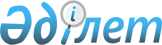 Об утверждении перечня видов деятельности, технологически связанных с производством товаров, работ, услуг субъекта государственной монополии в области охраны, воспроизводства и использования животного мираПриказ Министра экологии, геологии и природных ресурсов Республики Казахстан от 3 декабря 2021 года № 483. Зарегистрирован в Министерстве юстиции Республики Казахстан 9 декабря 2021 года № 25656.       Сноска. Заголовок - в редакции приказа и.о. Министра экологии и природных ресурсов РК от 15.06.2023 № 192 (вводится в действие по истечении десяти календарных дней после дня его первого официального опубликования).       В соответствии с пунктом 9 статьи 193 Предпринимательского кодекса Республики Казахстан, ПРИКАЗЫВАЮ:      Сноска. Преамбула - в редакции приказа и.о. Министра экологии и природных ресурсов РК от 15.06.2023 № 192 (вводится в действие по истечении десяти календарных дней после дня его первого официального опубликования).
       1. Утвердить прилагаемый Перечень видов деятельности, технологически связанных с производством товаров, работ, услуг субъекта государственной монополии в области охраны, воспроизводства и использования животного мира.      Сноска. Пункт 1 - в редакции приказа и.о. Министра экологии и природных ресурсов РК от 15.06.2023 № 192 (вводится в действие по истечении десяти календарных дней после дня его первого официального опубликования).
      2. Комитету рыбного хозяйства Министерства экологии, геологии и природных ресурсов Республики Казахстан в установленном законодательством порядке обеспечить:      1) государственную регистрацию настоящего приказа в Министерстве юстиции Республики Казахстан;      2) размещение настоящего приказа на интернет-ресурсе Министерства экологии, геологии и природных ресурсов Республики Казахстан после его официального опубликования;      3) в течение десяти рабочих дней после государственной регистрации настоящего приказа представление в Департамент юридической службы Министерства экологии, геологии и природных ресурсов Республики Казахстан сведений об исполнении мероприятий, предусмотренных подпунктами 1) и 2) настоящего пункта.      3. Контроль за исполнением настоящего приказа возложить на курирующего вице-министра экологии, геологии и природных ресурсов Республики Казахстан.      4. Настоящий приказ вводится в действие по истечении десяти календарного дня после дня его первого официального опубликования.      "СОГЛАСОВАН"Агентство по защитеи развитию конкуренцииРеспублики Казахстан Перечень видов деятельности, технологически связанных с производством товаров, работ, услуг субъекта государственной монополии в области охраны, воспроизводства и использования животного мира       Сноска. Заголовок - в редакции приказа и.о. Министра экологии и природных ресурсов РК от 15.06.2023 № 192 (вводится в действие по истечении десяти календарных дней после дня его первого официального опубликования).       К деятельности, технологически связанных с производством товаров, работ, услуг субъекта государственной монополии в области охраны, воспроизводства и использования животного мира в соответствии с пунктом 1-1 статьи 11-1 Закона Республики Казахстан "Об охране, воспроизводстве и использовании животного мира", относятся:      1) искусственное воспроизводство осетровых видов рыб;      2) реализация рыбопосадочного материала;      3) реализация особей осетровых видов рыб в живом виде, после изъятия из них половых продуктов в воспроизводственных целях.      Сноска. Перечень с изменениями, внесенными приказом и.о. Министра экологии и природных ресурсов РК от 15.06.2023 № 192 (вводится в действие по истечении десяти календарных дней после дня его первого официального опубликования).
© 2012. РГП на ПХВ «Институт законодательства и правовой информации Республики Казахстан» Министерства юстиции Республики Казахстан      Министр экологии, геологиии природных ресурсовРеспублики Казахстан С. БрекешевУтвержден приказом
Министр экологии, геологии
и природных ресурсов
Республики Казахстан
от 3 декабря 2021 года № 483